XII tydzieńWtorek: 02.06.2020

Thema : Hollywood mit deutsche Wurzeln. Gwiazdy Hollywood niemieckiego pochodzenia. Str. 129 ćw. 1, Przeczytaj 4 teksty następnie przyporządkuj opisanym osobom właściwe zawody. Jeden zawód nie pasuje do żadnej osoby.  Słownictwoder Popsänger – piosenkarz der Schuspieler- aktordie Schauspielerin- aktorkadie Herkunft- pochodzeniegeboren- urodzony/nader Soldat- żołnierzder Ort- miejsceverbringen- spędzaćdie Wurzeln- korzenieNürnberg- Norymberga, miasto w Niemczechdie Staatsangehörigkeit- obywatelstwodas Interview- wywiad
II. Str. 129 ćw. 3 Odpowiedzcie na pytania na podstawie tekstów
z zadania 1.Kto jest piosenkarzem?Kto mówi po niemiecku i angielsku?Kto ma niemieckie i amerykańskie obywatelstwo?Kto jest producentem/producentką filmową?Środa: 03.06.2020Thema: Wiederholung- Kapitel 6. Powtórzenie wiadomości dział 6.Na kolejnej stronie są ćwiczenia powtórkowe, jeśli macie możliwość to wydrukujcie i uzupełnijcie je, jeśli nie to w zeszycie piszcie same rozwiązania.  Zadania nie są na ocenę, dlatego nie musicie ich odsyłać 
PozdrawiamJCichoń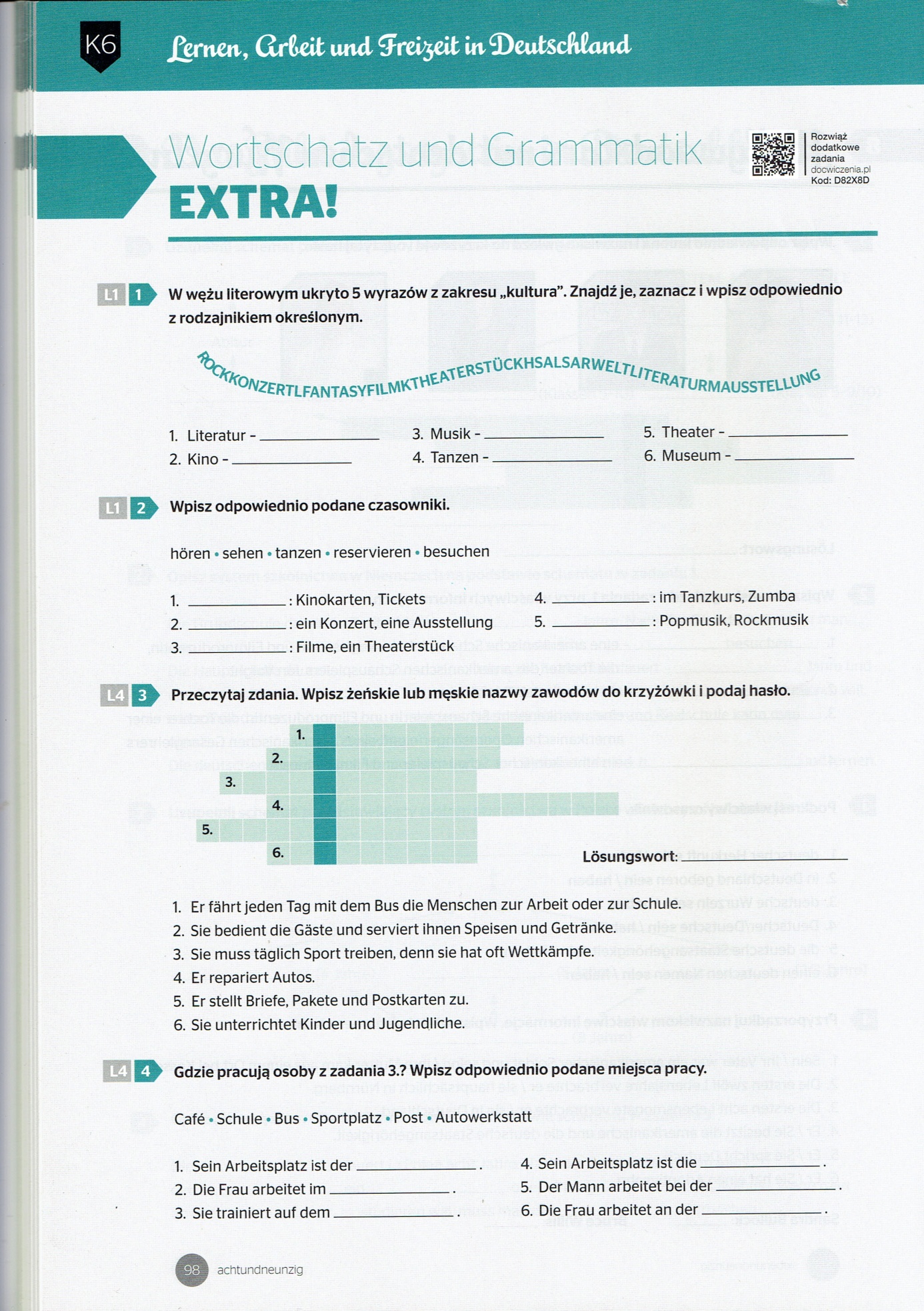 